ชื่อ 							 ชั้น 		 เลขที่ 		ใบงานที่ 1คำสั่ง printCodeOutput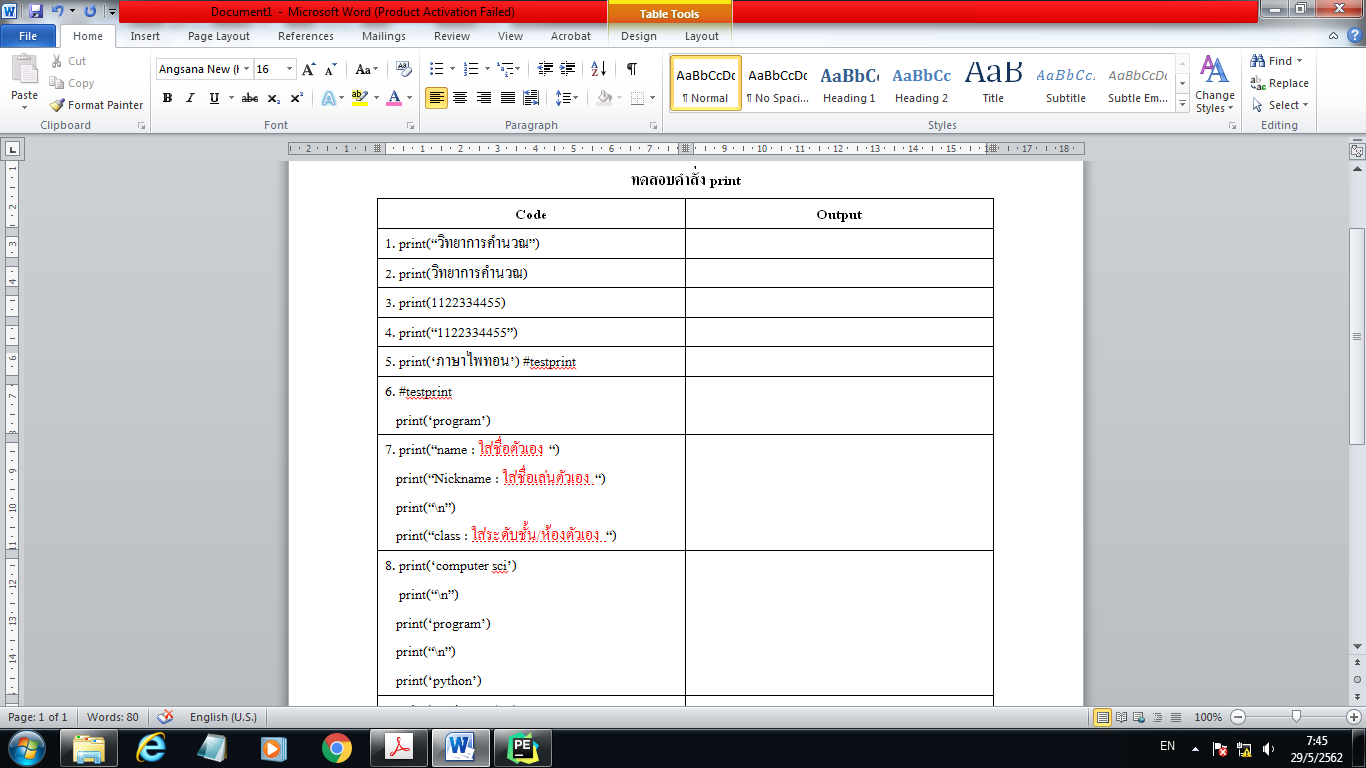 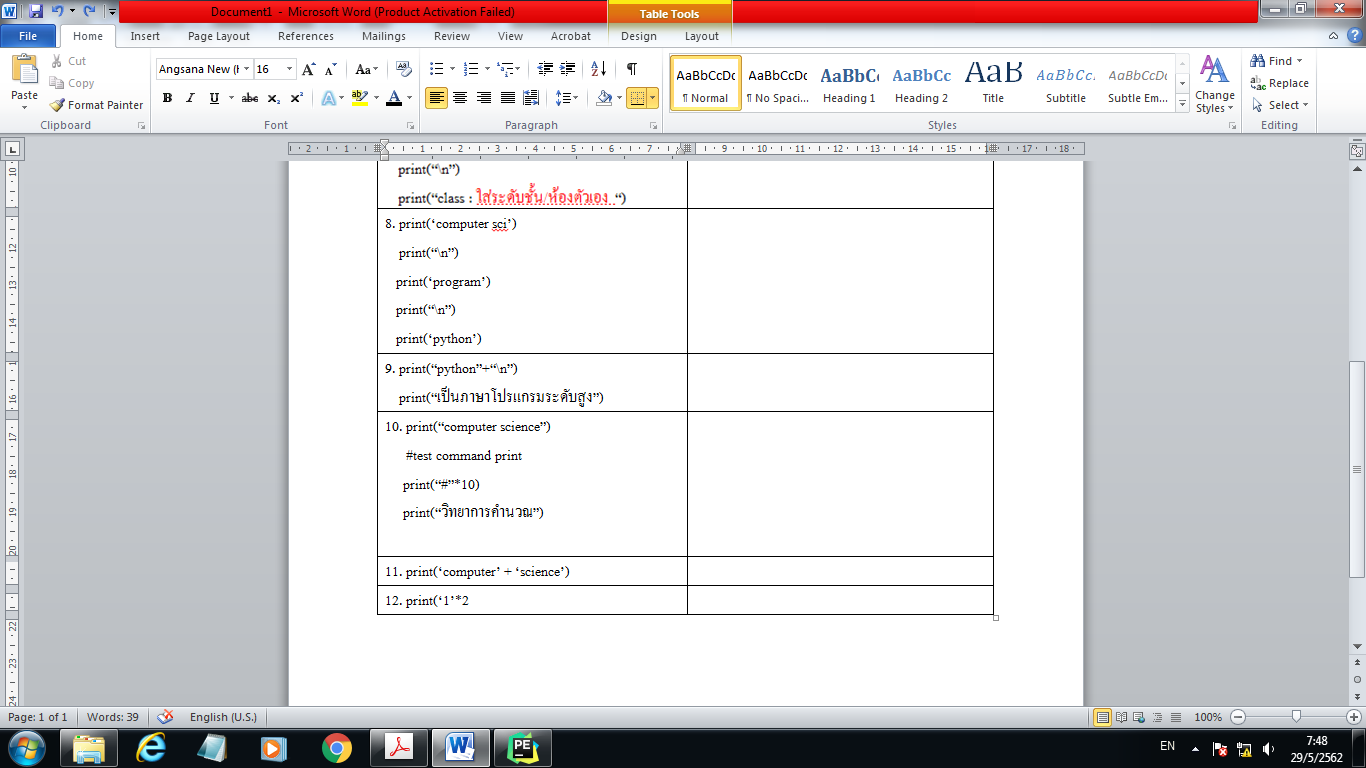 